       Неформальная занятость и легализация трудовых отношенийВ настоящее время проблема неформальной «теневой» занятости  актуальная в нашем обществе. Неформальная занятость это неоформление с работником трудовых отношений. Недобросовестные работодатели в целях экономии и ухода от налоговых и других обязательных платежей, принимая работника, отказывают ему в оформлении трудовых отношений, предлагая работать нелегально без заключения трудового договора. Порой, сами работники не требуют от потенциального работодателя заключения трудового договора, подходя к этому вопросу легкомысленно. Получая так называемую «серую» заработную плату в конвертах, в первую очередь страдают сами работники. Очевидный «минус» неформальной занятости это отсутствие социальных гарантий. Работнику стоит помнить, что при отсутствии трудового договора теряется право на обеспечение безопасных условий труда, оплату временной нетрудоспособности, возможность оплаты больничных листов, ежегодный оплачиваемый отпуск, оформление отпуска и пособия по беременности и родам, выходное пособие при увольнении по сокращению численности штата, получение пособия по безработице в максимальном размере, повышенную пенсию и прочие гарантии.В свою очередь работодатели должны помнить, что за уклонение от оформления или ненадлежащее оформление трудового договора, заключение гражданско-правового договора, фактически регулирующего трудовые отношения между работником и работодателем, предусмотрена административная ответственность по ст. 5.27 КоАП РФ, в виде штрафа до 100 тыс. рублей. А за повторное аналогичное правонарушение - до 200 тыс. рублей.Кроме того существует налоговая ответственность по невыполнению налоговым агентом обязанности по удержанию и (или) перечислению налогов. А так же уголовная ответственность, например, по ст. 199.1 УК РФ (неисполнение налогового агента).О фактах неформальной занятости и выплаты заработной платы в «конверте», можно сообщить:по телефону ГКУ КК ЦЗН Темрюкского района (отдел трудовых отношений, охраны труда и взаимодействия с работодателями):  +7 (86148) 5-47-17;по телефону администрации МО Темрюкский район (отдел по социально-трудовым отношениям): +7 (86148) 5-17-37.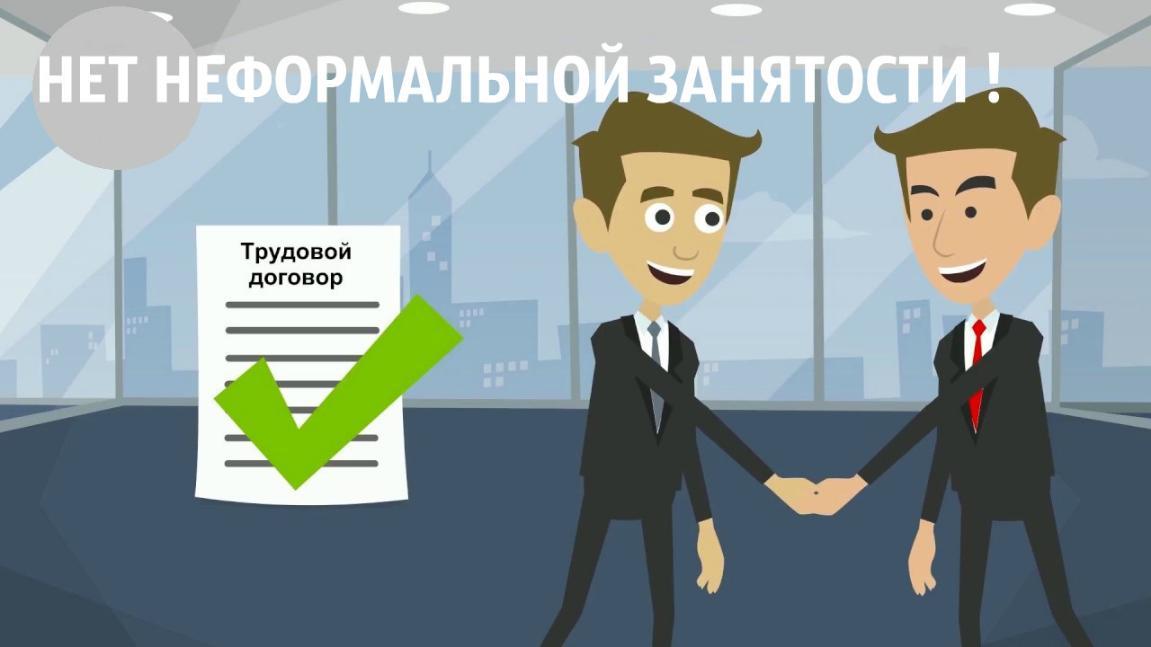 